                    Sierra Nevada College                                             		      Student Government Association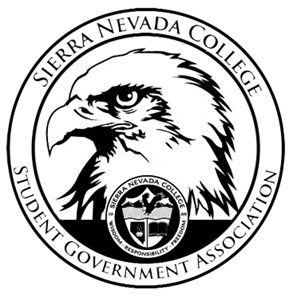 Tuesday, August  21th, 2018                     This is an agenda for the SGA Board at                     8:00 AM in Campbell Friedman - SGA Office MinutesAttendanceOpen 8:00amReportsPresidentCleaned the officeVice PresidentTabled for laterTreasurerApparel PRDirector of CommunicationsTabled for laterSustainability Chair Events to help the environmentAAHEGoal: get rid of as much plastic as possible Director of EventsTabled for laterSenatorsAdvisorHigh Altitude contract has been signedGuests & Proposals: General Business Debriefs & Updates:Senator packetsDue September 7thUpcoming Events:Health weekMonday Planned ParenthoodTahoe Safe AllianceNevada HopesTuesdayFlu Shots (Jane Day)Free to students$10 for staff11:45-2:00pmWednesdayBlood DrivePrizes will be handed out to students who donated blood11:00-4:00pmThey  will be checking in at 9amThursdayTeeth Cleaning2-3 dental hygienist will be comingFree dental cleaningFriday Apple Hill (This is a SGA/RA event)Halloween danceContracts for danceOctober 278:00-11:002nd Catamaran tripWednesday, August 22ndStill time to sign upLillian will go get a age list for trip; alcohol will be available for 21 year olds and up.Wristbands Meet in lobby at 5:15pmLeave by 5:30pmClub field daySeptember 7th   2-4 pmCorn holeWatermelon contestApple bobbingClub Sign ups- September 3rdPR needs to be done$500 For suppliesClub Rush August 29th12-2pmActivities meeting is tonight at 7:30 in TCESSGAHigh Altitude passesFull time student Full time student: 12 creditsIf you graduate in December your pass will be void in January Non-AthletesGet list of all undergrad full time studentsEmail JaneTuesday/ Wednesday 6:00-7:30AthletesList from Matt DayGoing to the Athlete study hallTuesday/Wednesday 8:00-9:30$100 Per PassClub PacketsDue September 3rdKelly Root11-1 am FridaysWebsiteLast CommentsAdjournment SGA Executive Board: President- Ty Casey, Vice President- Matt Morgan, Treasurer- Luka GobecDirector of Communications- Madalyn Johnson, Sustainability Chair-Lauren Rose, Director of Events-Lillian Kuehneisen,Faculty Advisor- Will Hoida